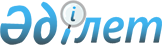 Қазақстан Республикасы Үкіметінің кейбір шешімдеріне өзгерістер мен толықтырулар енгізу туралыҚазақстан Республикасы Үкіметінің 2014 жылғы 9 қазандағы № 1072 қаулысы

      Қазақстан Республикасының Үкіметі ҚАУЛЫ ЕТЕДІ:

      1. 

Қоса беріліп отырған Қазақстан Республикасы Үкіметінің кейбір шешімдеріне енгізілетін өзгерістер мен толықтырулар бекітілсін.

      2. 

Осы қаулы алғашқы ресми жарияланған күнінен кейін күнтізбелік он күн өткен соң қолданысқа енгізіледі.

 

  

Қазақстан Республикасы Үкіметінің кейбір шешімдеріне енгізілетін өзгерістер мен толықтырулар      1. 

«Концессия мәселелері жөнінде мамандандырылған ұйым құру туралы» Қазақстан Республикасы Үкіметінің 2008 жылғы 17 шілдедегі № 693 қаулысында (Қазақстан Республикасының ПҮАЖ-ы, 2008 ж., № 33, 343-құжат):



      2-тармақта:



      1) тармақша мынадай редакцияда жазылсын:



      «1) «Концессиялар туралы» Қазақстан Республикасы Заңының 13-бабының 3-2) тармақшасында белгіленген жағдайларды қоспағанда, концессиялық ұсыныстардың сараптамасы;»;



      3) , 4) және 5) тармақшалар мынадай редакцияда жазылсын:



      «3) «Концессиялар туралы» Қазақстан Республикасы Заңының 13-бабының 3-2) тармақшасында белгіленген жағдайларды қоспағанда, конкурстық құжаттамаға, оның ішінде оған өзгерістер мен толықтырулар енгізу кезінде сараптама;



      4) «Концессиялар туралы» Қазақстан Республикасы Заңының 13-бабының 3-2) тармақшасында белгіленген жағдайларды қоспағанда, концессионерді таңдау жөніндегі конкурсты өткізу кезінде конкурсқа қатысушылар ұсынған концессиялық өтінімдерге сараптама;



      5) «Концессиялар туралы» Қазақстан Республикасы Заңының 13-бабының 3-2) тармақшасында белгіленген жағдайларды қоспағанда, концессия шарттарының жобаларына, оның ішінде концессия шарттарына өзгерістер мен толықтырулар енгізу кезінде сараптама;».

      2. 

Күші жойылды - ҚР Үкіметінің 25.04.2015 № 325 (алғашқы ресми жарияланған күнінен бастап қолданысқа енгізіледі) қаулысымен.

      3.

 Күші жойылды - ҚР Үкіметінің 16.07.2015 № 542 (алғашқы ресми жарияланған күнінен кейін күнтізбелік он күн өткен соң қолданысқа енгiзiледi) қаулысымен.
					© 2012. Қазақстан Республикасы Әділет министрлігінің «Қазақстан Республикасының Заңнама және құқықтық ақпарат институты» ШЖҚ РМК
				

      Қазақстан Республикасының



      Премьер-МинистріК. Мәсімов

Қазақстан Республикасы

Үкіметінің

2014 жылғы 9 қазандағы

№ 1072 қаулысымен

бекітілген